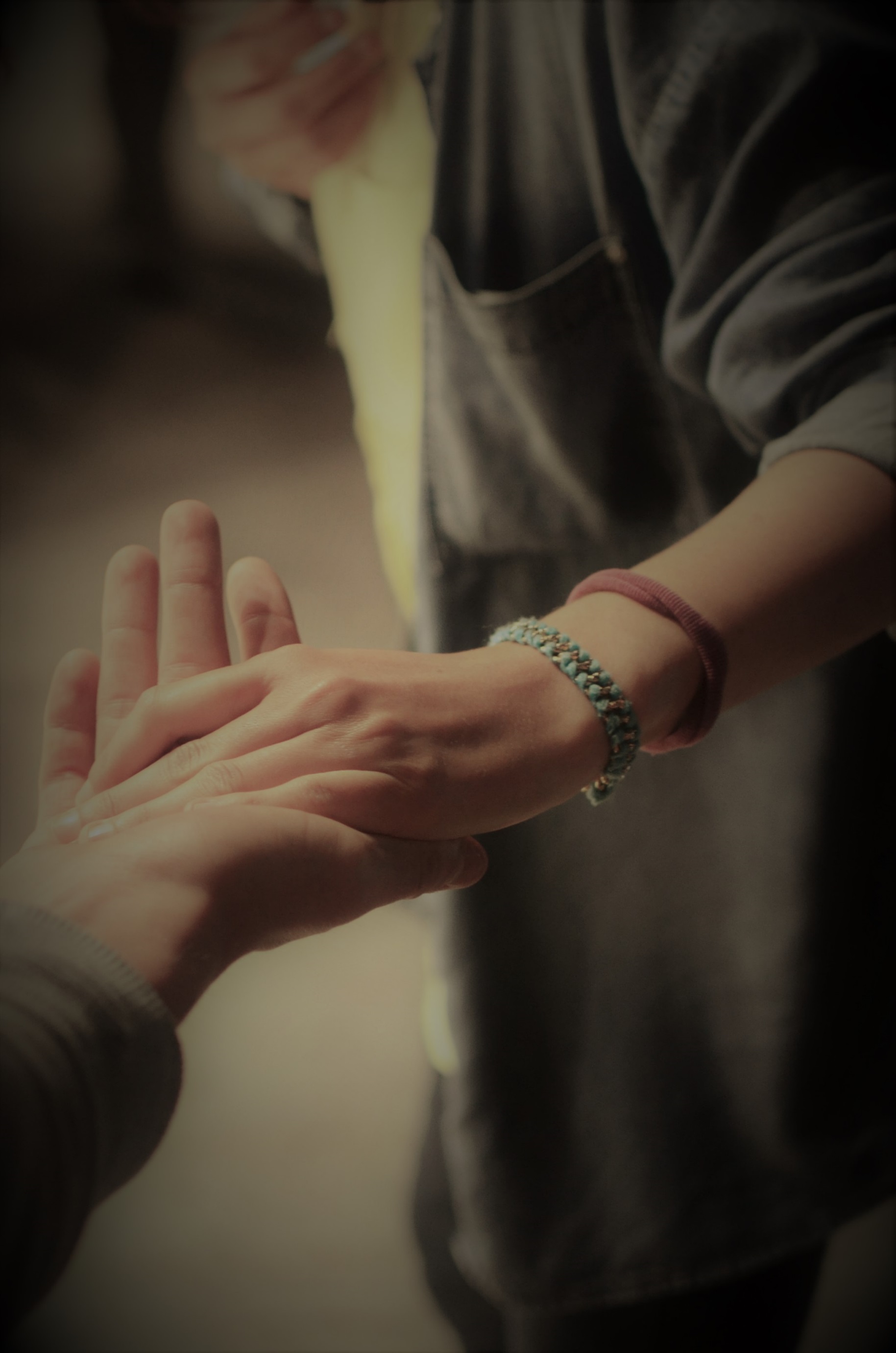 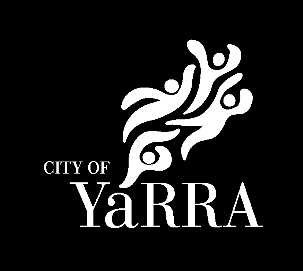 Acknowledgment of CountryYarra City Council acknowledges the Wurundjeri as the Traditional Owners of this country, pays tribute to all Aboriginal and Torres Strait Islander people in Yarra, and gives respect to the Elders past and present.Table of ContentsMayor’s foreword	2Headline data – estimating homelessness in the City of Yarra	3Council’s vision	4Council’s commitment to human rights	4Definitions	5Situations	5Housing types	6Homelessness responses	8Government agencies and instruments	91.	Context	101.1.	Introduction	111.2.	Purpose and scope	111.3.	Review and reporting	121.4.	Policy and practice	121.5.	Research	192.	Strategy	272.1.	Themes	282.2.	Priority Areas	283.	Appendices	313.1.	Appendix 1	323.2.	Appendix 2	35Tables and Figures	TABLE 1: WEEKLY INCOME LIMITS FOR ELIGIBLE HOUSEHOLDS APPLYING FOR SOCIAL HOUSING IN VICTORIA	  6Figure 1: Proportion of homeless in Yarra by living situation, 2016	23Figure 2: Age profile of homeless population in Yarra	24Figure 3: Housing First Model	25Mayor’s forewordTo be inserted prior to publication, when adopted.Headline data – estimating homelessness in the City of YarraFrom the ABS Census of Population and Housing, Estimated Homelessness, 2016:The rate of homelessness in Yarra is 95 per 10,000 population, the fourth highest rate for any Victorian municipality, and more than double that of the state average.The Census estimated 838 homeless people in Yarra, including 64 people experiencing primary homelessness (i.e. living in tents, improvised dwellings, or sleeping out).In addition, there were 170 marginally housed persons.From the AIHW, Specialist Homelessness Services Collection, 2017–18:In 2017–18 there were 1,070 clients from Yarra accessing specialist homelessness services.Of these clients:546 were homeless and 463 were at risk of being homeless.547 were female and 523 male.From the 2018 StreetCount:On Tuesday 19 June 2018, 392 people were counted sleeping rough in inner Melbourne, including 29 people in Yarra. Of the 392 people sleeping rough in inner Melbourne (includes the Cities of Melbourne, Yarra, Port Phillip, Stonnington and Maribyrnong):78 percent were male, and 22 percent were female54 percent of people were aged 26–40, with 34 percent aged 41–60Council’s visionYarra’s first Homelessness Strategy will ensure that Council’s strategic directions and operational responses to homelessness will be well informed, principled, and sustained through a robust and coordinated framework.This strategy, and its associated actions, aims to foster a compassionate city by building on Yarra’s existing Responding to Homelessness Protocol and other homelessness initiatives. To achieve this, Council will work in partnership with stakeholders, networks and neighbouring municipalities to address homelessness in our communities and rough sleeping on our streets.Council’s commitment to human rightsYarra City Council is committed to promoting social justice and building on a culture of human rights by recognising that:…all people are born free and equal in dignity and rights.Victorian Charter of Human Rights and Responsibilities Act 2006Council believes that:Everyone has the right to a standard of living adequate for the health and well-being of [themselves] and of [their] family, including food, clothing, housing and medical care and necessary social services, and the right to security in the event of unemployment, sickness, disability, widowhood, old age or other lack of livelihood in circumstances beyond [their] control.Article 25.1 of the Universal Declaration of Human RightsThis strategy aims to find practical and compassionate ways to reduce homelessness and its effects on the whole Yarra community that are underpinned by a human rights commitment.DefinitionsSituationsHomelessnessSleeping in public places, or sleeping rough (see definition below), is the most visible form of homelessness, but the term is inclusive of a variety of insecure housing situations, such as couch surfing, staying with family, and living in temporary accommodation, such as a hotel or rooming house. While there is no one definition, it is necessary to have a working understanding of homelessness in order to discuss these situations and complexities that they involve.The statistical definition of homelessness that has been developed by the Australian Bureau of Statistics (ABS) to track homelessness numbers, emphasises that to be home-less is not the same as being roof-less. That is to say that being homeless is having inadequate or insecure housing arrangements, but it is not only something that occurs when a person has no shelter.Specifically, the ABS considers someone to be experiencing homelessness if:they are in a dwelling that is inadequate, orthey have no secure tenure of a dwelling, or if their tenure is short and cannot be extended, orthey are in a living situation that does not allow them to have control of, or access to, space for social relations.This definition was developed by a cross-sector working group to ‘operationalise’ and explain more clearly the concepts of the ABS’s previously used cultural definition of homelessness. Further to this, the ABS notes that overcrowding, a common housing issue, is one way in which a dwelling would be considered to be inadequate for the people living there.The cultural definition of homelessness takes into account an accepted minimum community standard of housing (being a small one-bedroom flat with a bathroom and kitchen), and divides homelessness into categories in relation to this standard as follows: Marginally housed: people in housing situations close to the minimum standardTertiary homelessness: people living in single rooms in private boarding houses without their own bathroom, kitchen or security of tenureSecondary homelessness: people moving between various forms of temporary shelter including friends, emergency accommodation, youth refuges, hostels and boarding housesPrimary homelessness: people without conventional accommodation (living on the streets, in deserted buildings, improvised dwellings, under bridges, in parks, etc)The cultural definition is useful in understanding greater nuance in individual situations in a social context, and is still widely used in research, discussion and advocacy within the homelessness sector. For this reason, this strategy uses the terminology of the cultural definition, with the understanding that the underlying concepts of homelessness of this definition are those articulated in the current ABS statistical definition. Sleeping roughRough Sleepers are people who sleep or are bedded down in the open air. They may also be sleeping in buildings or other places not designed for habitation, such as sheds, car parks, abandoned buildings and so on. It is generally understood that this group of people is one of the most marginalised and vulnerable in the community.Housing typesCrisis and emergency accommodationCrisis and emergency accommodation includes a range of specialist services for people who are homeless, at risk of homelessness, escaping family violence, or in other emergency situations. It includes women's refuges, youth refuges and major crisis supported accommodation services.These services are available 24-hours a day, however they are temporary and designed to immediately assist people in crisis to stabilise their situation before they move on to something more permanent.Social housingSocial Housing is an umbrella term for long term housing that includes both Public Housing and Community Housing (as per the Housing Act 1983). Public housing is government owned and managed, whereas community housing is managed (and sometimes owned) by not-for-profit organisations. All social housing must be applied for through the Victorian Housing Register.Table 1: Weekly income limits for eligible households applying for social housing in VictoriaSource: Social Housing Eligibility, HousingVic, DHHS, 1 April 2019Public housingPublic Housing is non-profit housing that is delivered on behalf of the Government and or the relevant department (as per the Housing Act 1983).It usually refers to rental housing that is targeted to very-low and low income households on an affordable basis (requiring no more than 25 percent of income on rent). These households are predominantly those in receipt of Commonwealth income support, such as the disability or aged pension. Public Housing is owned and managed by the State Government housing authority, or managed by community housing providers on the government's behalf. Tenure is not time limited but is subject to tenants meeting rental conditions contained in their tenancy agreement with the Department of Health and Human Services.Community housingCommunity housing is housing that is owned, controlled and/or managed by a registered community housing agency.It is targeted to low-to-moderate income and/or special needs households who meet income and asset tests, in accordance with the Residential Tenancies Act 1997. Community Housing is managed and generally owned by a non-government housing provider such as not-for-profit charitable organisations including housing associations, housing providers and cooperatives.Rents are commonly capped at between 25 percent and 30 percent of household income and can be up to 75 percent of market rent. Many providers incorporate local support services and tenant participation in maintenance and management.Rooming housesA rooming house (also referred to as a ‘boarding house’) is a building where rooms are available to rent individually, accommodating four or more tenants at the property in this way. At most rooming houses, residents share bathrooms, kitchens, laundries and other common areas.Rooming house operators must comply with minimum standards set out in the Residential Tenancies (Rooming House Standards) Regulations 2012. These standards relate to privacy, security, safety and amenity in rooming houses. Rooming houses are not necessarily an affordable housing product as they are privately managed.Transitional accommodationTransitional Housing is a supported short-term accommodation program. It acts as a stepping stone to more permanent housing.People moving into transitional housing have often been victims of a change in circumstance. For example, a lost job has meant the rent can’t be paid, a relationship break-up leaves one partner with no money or support, or a person may lose the support of – or can no longer live with – other family members.A key element of transitional housing is that it’s a temporary option, and tenants must actively work with their support provider to apply for long-term housing.Homelessness responsesAssertive outreachAssertive outreach is when a representative from a homelessness service provider purposefully sets out to engage with people who are marginalised and vulnerable due to their situation. This type of outreach is active, rather than passive, and is undertaken when it is thought by the service provider or social worker that someone who needs the service would otherwise not connect with the support they require.Housing FirstThe term ‘Housing First’ refers to a way of addressing homelessness by providing secure, long-term housing as quickly as possible to people who are homeless, and then providing comprehensive services to them to address the other issues and complexities of their circumstances. By providing long-term instead of temporary housing, it is believed that people who were experiencing homelessness can shift their focus from worrying about where they will sleep to overcoming other difficulties in their lives and improving their wellbeing. Specialist homelessness servicesA specialist homelessness service (SHS) is the type of assistance provided by a specialist homelessness agency with the aim of responding to or preventing homelessness for an individual. This kind of assistance will often include multiple services that go beyond the provision of accommodation. Additional supports are often aimed at assisting a person to sustain housing in the longer term, and may include life skills (e.g. domestic tasks), mental and physical health services, specialised counselling for family violence and/or drug and alcohol addiction, legal support, financial counselling, cultural support and employment services. Wraparound servicesWraparound services are support services delivered through a holistic method that is tailored to each person, taking into account their circumstances and particular needs. In a wraparound approach, multiple services are coordinated so as to work collaboratively in a way that is responsive to each aspect of a person’s situation. Wraparound services are particularly used to build long-term capabilities for individuals and families, which extend beyond any immediate crisis, providing skills to sustain a more stable living situation into the future.Government agencies and instrumentsDepartment of Health and Human ServicesThe Department of Health and Human Services (DHHS) is an agency of the Victorian State Government that delivers health and human services through policies, programs and regulatory oversight. The range of programs includes services for women, ambulance services, children and families, sport and recreation, health and wellbeing, alcohol and other drugs and housing and homelessness.Director of HousingThe Director of Housing (DoH) is the body corporate established under section 9(2) of the Housing Act 1983. The Director of Housing, sits within DHHS and is the landlord of Victoria’s public housing. The Director has powers to purchase, develop, lease and sell property.Victorian Housing RegisterThe Victorian Housing Register (VHR) manages applications for long-term social housing in Victoria. The waitlist now combines public and community housing applications for housing so that people only need to apply once and can be considered for both types of housing.Priority access is given to those people who are:homeless and receiving supportescaping or have escaped family violenceliving with a disability or who have significant support needsin need of special housingPeople who meet these criteria, and income eligibility as per Table 1, comprise the housing Priority List. The broader Register of Interest list is based solely on income and asset tests.Context 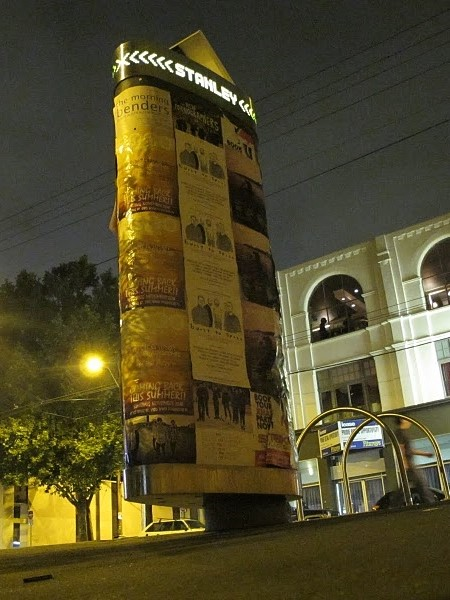 IntroductionHaving an adequate home is a fundamental human right. It is essential not only to surviving, but also to enabling people to engage in life and society with dignity. Homelessness has increased markedly in Victoria in the last decade. The ABS Census notes a 43 percent increase in the number of Victorians experiencing homelessness between 2006 and 2016. Homelessness is often higher in the inner city and Yarra has the fourth highest rate of homelessness of all municipalities in Victoria. As a lived experience, homelessness is shaped by social factors (such as alcohol/drug dependency, mental health concerns etc.), as well as structural and economic factors, such as poverty, disconnection from the labour market, and lack of housing for low income households. When people are homeless, many of their basic human rights become compromised, and they become distanced from family, friends and the community and lose control over their environment.Those who sleep rough are among the most vulnerable and disadvantaged members of the community. They experience a range of harms – such as violence, extreme weather conditions and poor diet – with lasting impacts on their health and wellbeing that can worsen over time.Homelessness takes a range of forms. Some people may have become suddenly homeless requiring crisis accommodation, while others may be sleeping rough in public places over a long period of time or ‘couch surfing’ between friends, family and acquaintances. Diverse, multi-disciplinary strategies from multiple stakeholders are required to address this growing and often complex issue.Commonwealth and State Governments hold the primary roles for funding and providing services to assist people who are homeless or at risk of homelessness. By contrast, the role of local governments in addressing homelessness is not specified in Australian legislation, however Councils have a history of responding to homelessness in some way as it is the tier of government closest to the community.Yarra City Council recognises that access to secure, appropriate and affordable housing is not only a basic requirement for all people, but also an essential component of an inclusive, dynamic and sustainable community. This is a concern not only for those individuals affected, but also for the wider community including residents, workers, services, visitors and businesses. Through education, advocacy and partnerships with service providers, Council seeks to ensure our city is a welcoming place for everyone, where the response to our most vulnerable citizens is one of compassion and respect for human rights.Purpose and scopeThe purpose of this strategy is to facilitate a coordinated and compassionate response to homelessness in Yarra. It is concerned with addressing and responding to the issues and circumstances concerning people who are experiencing or at risk of homelessness, and who may be sleeping rough in the area.It also outlines Council’s position and operations, and role as an advocate.Long-term social and affordable accommodation is out of scope here, instead being the specific focus of Yarra’s Social and Affordable Housing Strategy. These two strategies should be considered together and between them they respond to the full spectrum of homelessness and housing types.The private housing market is considered of Yarra’s Housing Strategy.At a local level, the Homelessness Strategy aligns with and responds to initiatives and resolutions presented in the following Council strategies and plans:Through the Homelessness Strategy, Council will focus on:supporting people sleeping rough in public spaces through an informed human rights framework,collaborating with agencies to address and prevent homelessness, andadvocating for long-term solutions that reduce homelessness and create pathways to permanent housing and improved health and wellbeing.As rough sleeping is a critical crisis point for people who are homeless, additional attention is paid to circumstances and the complexities that must be considered around this issue.Review and reportingActions responding to the three key priority areas outlined in this Strategy will be revisited regularly. This will enable Council to be responsive to the changing needs of the community and to changes in the social, economic and political environment. Towards the end of the calendar year, a report will be presented to Council, outlining activities which have been undertaken as well as those planned for the coming year. Elements of the Strategy will be updated when it is apparent that this is required. These updates will be presented to Council for endorsement. At the point of major changes to Council’s policy positions and/or the broader policy environment a new Strategy should be developed. Policy and practiceLocal government’s role in addressing homelessnessThe recent decisions of the Council of Australian Government (COAG) have committed all tiers of government – including local government – to reducing homelessness. It is important therefore to understand what actions local governments currently undertake in addressing homelessness, how other programs and policies implemented by local government may affect the homeless population and how ‘best practice’ in the area of local government and homelessness could be conceived. President of the Australian Local Government Association, Mayor David O’Loughlin, notes that local councils are now positioned ‘at the forefront of community efforts to tackle Australia’s worsening housing affordability and homelessness challenges.’Responses by each municipal council depend on what particular issues are priorities in their communities. Actions being taken to address homelessness include using excess council land or buildings to create housing. Councils are also collaborating with local community service providers, and helping meet housing needs through council-owned caravan parks.Local government is the tier of government closest to the people of Australia and is important for the health and wellbeing of communities through the services it provides and through its role in managing development. This means that local government is also important in addressing homelessness, which is often a very public phenomenon when people are sleeping rough. Living life entirely in public spaces is a confronting experience both for the person who is rough sleeping and for others who use the space. It requires a sensitivity and understanding that local government is best positioned to facilitate.Accordingly, although the main economic and policy drivers to address homelessness at a broader scale are at the state and federal level, councils in Victoria are finding different ways to play an active role in addressing the alarming increase in homelessness. Given that this is not a core function of local government, differing levels of resourcing have been allocated to homelessness across the sector. In the City of Melbourne, where homelessness is a very considerable and visible issue, significant resources are being allocated to responding to, and ultimately reducing, homelessness. These are some of the ways that local governments in Victoria are currently engaging with homelessness:Protocols to assist council staff and the community in responding respectfully to rough sleepingInformation and education through council websites and other forumsPartnerships with and/or funding of outreach servicesCommunity grantsFacilitating networks for the homelessness services industryAdvocacy to other levels of governmentVarious strategies to support an increase in short and long-term affordable housing options for the homelessPrimary research, e.g. the StreetCountProviding lockers where people sleeping rough can safely store their belongingsThere is value to having a coordinated and clear response to homelessness at the municipal level, particularly in providing a welcoming environment for all. However, given the transient nature of the issue it is imperative to also work collaboratively across municipal boundaries and in particular with our neighbouring inner-city local government areas.  A whole-of-Council responseYarra Council’s operational response to homelessness has been guided by the ‘Protocol for Responding to Rough Sleeping and Squatting in Yarra’ (the Protocol) (see appendix 1), and by our Emergency Management response to people sleeping rough in extreme weather. The Protocol was initially developed in 2012 in response to increasing numbers of people sleeping rough in Yarra. In consultation with Hanover Assertive Outreach team and other local homelessness services, Council developed the internal protocol to assist staff to respond most effectively to rough sleeping and squatting. The Protocol is based on a human rights approach and outlines procedures for responding to rough sleeping, including referrals. There has been good uptake of this protocol across the organisation and staff have responded with a variety of creative initiatives that strive to address homelessness and make Yarra a welcoming and compassionate place.The following list is an example of some of Council’s current activities across the organisation. It shows how services are working both collaboratively and individually to facilitate an effective response to the community’s needs around homelessness.Aged and Disability ServicesPartners with cohealth to provide meals through local cafes.Provides nutrition grants for local non-profit organisations to provide meals through food packages and local soup vans.Provides support services to people in local rooming houses.Community PartnershipsCollaborates with local service providers and other areas of Council to coordinate responses to rough sleeping in Yarra.Convenes Yarra’s Housing and Homelessness Network.Develops and manages Yarra’s Homelessness Strategy.Manages community grant streams.Partners with cohealth to provide weekly meals and coordinate services for the local Aboriginal and Torres Strait Islander Community.Supports community engagement and outreach across Council.Economic DevelopmentWorks to provide information to traders to educate the local business community about homelessness.Advocates for Council’s role and facilitates connections between local traders, Council services and rough sleepers.FacilitiesWorks with Yarra’s homelessness advisors on handling clean ups at public sites respectfully.Family, Children & Youth ServicesProvides a family support program.Participates in ‘The Orange Door’, a Victorian State Government initiative to provide free services and support to people who are experiencing (or who have experienced) family violence, including offering extra support for people looking after children and to address housing and homelessness.Social Policy and ResearchDevelops and administers strategies and responses concerning social and affordable housing in the municipality with the aim of promoting the suitability, quality and availability of this housing.Yarra LeisureCollaborates with other areas of Council to facilitate use of Yarra’s Leisure facilities for people experiencing homelessness.Yarra LibrariesPrograms events based around educating the community about homelessness and engaging in dialogue about key issues for the community.Makes everyone welcome in library spaces (including allowing people to sleep if it is not interfering with others).Enables people to join, borrow and use the libraries resources with no fixed address.Partners with Open Table to provide free community meals two times per month.Commonwealth GovernmentThe Commonwealth Government has committed to investing more than $6 billion in housing support and homelessness services in the next year, including approximately $4.6 billion on Commonwealth Rent Assistance (CRA) and more than $1.5 billion through the National Housing and Homelessness Agreement (NHHA – see below). The Federal government also have a number of initiatives related to increasing the supply of social and affordable housing. NHHAThe National Housing and Homelessness Agreement (NHHA) is a bilateral agreement between the federal government and the states and territories. In July 2018 the NHHA replaced the previous National Partnership Agreement on Homelessness and the National Affordable Housing Agreement, joining the two streams of housing and homelessness. The NHHA includes $125 million set aside for homelessness services in 2019–20. States and territories are expected to match this funding.Under the NHHA, to receive funding, state and territory governments will need to have publicly available housing and homelessness strategies and contribute to improved data collection and reporting.The following priority homelessness cohorts have been identified in the NHHA:women and children affected by family and domestic violence,children and young people,Indigenous Australians,people experiencing repeat homelessness,people exiting from care or institutions into homelessness, andolder people.Domestic and Family ViolenceIn August 2019, the Federal Government endorsed the fourth action plan for the National Plan to Reduce Violence against Women and their Children 2010–2022. Actions resulting from this endorsement include a $60 million capital grant program that will aim to increase the number of new or expanded emergency accommodation dwellings that are appropriate for women and children experiencing domestic and family violence. It is calculated that this program could build up to 450 safe places and assist up to 6,500 women and children per year. The Commonwealth Government will also provide $18 million through the Keeping Women Safe in Their Homes program to continue supporting states and territories to provide security updates and safety planning.Young people and homelessnessIn order to assist the increasing numbers of young people who are homeless or at risk of homelessness, the Reconnect Program has received a funding commitment from the Federal Government of up to $118 million over five years.The Reconnect Program aims to break the cycle of homelessness by providing holistic support to whole families through counselling, group work, mediation and practical support. It supports young people to find stable accommodation, improve relationships with their family, gain employment or stay at school, and start participating in the local community. Victorian Government The primary plan guiding Victoria’s response to homelessness is the 2018 Victoria’s homelessness and rough sleeping action plan. Additionally, the Victorian Government have set out their intentions with regard to increasing the supply of affordable housing through the Homes for Victorians (2017) strategy.The homelessness and rough sleeping action plan notes that there has been an increase in the number of people sleeping rough in Victoria in recent years, and subsequently the number of people seeking homelessness services.The plan identifies three groups affected by rough sleeping:those who are recently homeless and sleeping rough due to personal crises,those who have been sleeping rough for an extended period of time and have multiple related issues, andthose who are at risk of chronic homelessness and rough sleeping after leaving an institutional setting.Victoria’s homelessness and rough sleeping action plan is a framework for reducing the incidence and impacts of rough sleeping with a focus on prevention and early intervention. The action plan is guided by four key themes:Intervening early to prevent homelessnessProviding stable accommodation as quickly as possibleSupport to maintain stable accommodationAn effective and responsive homelessness services systemEach response is aimed to be delivered within the context of the three groups identified above. Affordable HousingHomes for Victorians (2017) and Plan Melbourne 2017-2050 outline a number of initiatives and funding streams to increase the number of social and affordable housing dwellings in Victoria, largely through public-private partnerships, but crucially they set no target of how many dwellings that need to be added in the coming period.The Homes for Victorians strategy aims to increase the supply of affordable housing in Victoria through:a $1 billion Social Housing Growth Fund,the development of 6,000 social housing dwellings,renewal of 2,500 ageing public housing dwellings,$100 million in low cost loans, and$1 billion in government guarantees to housing associations to enable them to expand their stock. In addition, the government has identified 52 parcels of land across the state for development into social housing. These development opportunities are all intended to increase supply of social housing in partnership with the private sector.Other programs and fundingThe following funding streams are also highlighted in Victoria’s homelessness and rough sleeping action plan:$9.8 million for the Towards Home program that will provide temporary accommodation with intensive, flexible and specialist support for people with histories of recurring and persistent homelessness.A $109 million homelessness package to assist people who are homeless or at risk by intervening earlier to prevent homelessness, improving responses to people in crisis and supporting people to sustain their housing and achieve independence.A $152 million Family Violence Housing Blitz to redevelop refuges, and build and buy more housing for women and children escaping family violence.$33.2 million to extend private rental brokerage for a further two years to assist people to secure and maintain accommodation in the private rental market as a long-term housing option.Despite all of these initiatives, there is no sign of a decrease in homelessness in the short-term. ServicesSpecialist Homelessness Services (SHS) is an umbrella term for a range of agencies that provide support to people experiencing or at-risk of homelessness and receive funding under the NHHA. These services are delivered by a range of not-for-profit organisations through a centralised access point. SHS provide assistance to access short term or long term housing and help people at-risk to remain housed. Temporary housing is generally provided by registered housing providers or housing associations. This includes transitional housing, crisis accommodation, as well as emergency accommodation which is paid for by a homelessness service but provided in the private sector such as cheap motels, rooming or boarding houses. SHS can also assist people into longer term housing in the private rental market or through applications for social housing.In addition to housing support, SHS also provide a broad range of general support services, including:Advice and information regarding housing optionsAdvocacy and liaisonAssistance to access income support paymentsAssistance with applications for public and community housingAssistance with rent arrears or emergency accommodationMealsLaundry or shower servicesMaterial aidCase managementAssertive outreachSupport around sexual assault or family violenceReferral to specialist services as required (such as health, mental health services, drug and alcohol, legal)Court supportResearchRecognising causes and understanding vulnerability to homelessnessPeople who are homeless are not a distinct and separate population. The line between being homeless and not being homeless is quite fluid and the pathways into and out of homelessness are neither linear nor uniform. Individuals and families who end up homeless may not share much in common with each other, aside from the fact that they are extremely vulnerable, and lack adequate housing and income and the necessary supports to ensure they stay housed. Homelessness is not just about a lack of housing, but also about severe marginalisation, disadvantage, and discrimination.Common causes of homelessnessThe causes of homelessness reflect a complex interplay between structural factors, systems failures and individual circumstances. Importantly, homelessness can be both the result of complex issues and the cause of them. Experiences of homelessness are also likely to add to any pre-existing problems. Homelessness often involves multiple complexities such as:The chronic shortage of affordable and available rental housing Domestic and family violence Intergenerational poverty Financial crisis Long term unemployment Economic and social exclusion Severe and persistent mental illness and psychological distress Substance abuseExiting state care Exiting prison Severe overcrowding/housing crisis.Frequently, people will experience multiple issues at once, which compounds the impact on their lives and living situations.Being at riskMany Australians experience events at some point in their lives that may place them at greater risk of homelessness. It is estimated that more than half (57 percent) of lower income rental households in the private market experience rental stress (paying more than 30 percent of their gross income on housing costs), and around 1 in 6 women (1.6 million) have experienced some form of partner violence since the age of 15, putting them at risk of homelessness. For someone under housing stress, losing their job due to illness or retrenchment could create a critical situation in which they become homeless. Someone experiencing domestic violence may have no safety net or resources, or will sacrifice what they do have in order to escape a dire situation.These situations and figures begin to reveal how some people are particularly at risk of homelessness due to circumstances beyond their control. In particular, AIHW recognises that people who ‘have experienced family and domestic violence, young people, children on care and protection orders, [Aboriginal and Torres Strait Islander] Australians, people leaving health or social care arrangements, and Australians aged 55 or older’ are in particularly vulnerable circumstances.LGBTIQ (Lesbian Gay Bisexual Trans Intersex Queer or Questioning) people are also over-represented in homeless populations due to both the complexity of their experiences and difficulty accessing services.Vulnerable groupsData and research suggests that the following groups have an increased risk of homelessness. Aboriginal and Torres Strait Islander peopleData: 18 percent (almost 11,000) Aboriginal people in Victoria, were in contact with homelessness services in 2017–18, as compared to 1.8 percent of Victorians. Additionally, Aboriginal people are over-represented as homelessness clients – 10.4 percent of homelessness clients in Victoria are Aboriginal yet they only make up 0.9 percent of the population.Needs: wraparound services that accommodate cultural needs and enable self-determination, provide mental and physical health care, housing to enable caring for extended families, and supported pathways from homelessness to long-term secure housing. Specific supports may also be required around elements such as employment, the legal system, disability, alcohol and drugs, and family violence.Asylum seekersIssue: Recent changes to eligibility for Status Resolution Support Services (SRSS) – a safety net for vulnerable people seeking asylum who are excluded from mainstream support services in Australia – has put thousands of vulnerable people at risk of homelessness. The tightening criteria for eligibility has increased reliance on community and charitable organisations to provide basic supports, in particular housing. Organisations such as the Red Cross and the Asylum Seeker Resource Centre report a vast increase in demand for housing services since the new rules came into effect and are unable to meet the demand.Needs: legal support around visas, employment pathways, English language training as well as healthcare and housing suitable for families.Children and young peopleData: 20 to 29 year olds are the largest age cohort of people who are homeless in Yarra.Needs: Support from wraparound services including life skills, physical and mental health, education and employment. There may also be involvement of human services where children are concerned.Family violenceData: Family violence is the number one cause for seeking homelessness assistance in Victoria.Needs: Wraparound support services including mental and physical health support, employment pathways, and housing that has high safety standards and can accommodate a family.LGBTIQ+Data: LBG people are at least twice as likely as heterosexuals to experience homelessness and LGBTQ people are more likely to experience homelessness at a younger age and this is driven by family rejectionNeeds: Wraparound support services including mental and physical health support, and housing that has high safety standards. For trans and gender diverse clients, in particular, a sense of safety often includes the need for private bathroom facilities, and being placed in gender appropriate accommodation.Older peopleData: Yarra’s older population has significantly lower earnings than the broader population with almost half earning less than $500 a week (roughly aligned with ‘very low’ income bracket for singles), as compared to one in four for the broader Yarra population aged 15 years and over. Financial insecurities can occur when people have reached the end of their working lives, rely on the age pension for income, lack future earnings potential, and have increased health costs. Older single women (see below) often face additional financial disadvantage due to lower superannuation or as a result of changed circumstances such as divorce, or death of a partner.Needs: Mental and physical health care, social supports, accessible, or adaptable, affordable homes to support comfortable ageing and independent living.Older womenData: Women over 55 years are the fastest growing cohort of people experiencing homelessness in Australia. They frequently have had a lifetime of income disadvantage through diminished earning capacity due to carer and family responsibilities.Needs: Mental and physical health care, affordable housing with social and health support and accessible, or adaptable, homes to support comfortable ageing.People with mental illnessData: People living with mental illness frequently have inappropriate health and social support, and reduced access to employment, which leads directly and quickly to poverty and unstable housing.  Studies have also demonstrated that homelessness itself directly causes mental health issues. Needs: strong wraparound supports including both mental and physical health, life skills, employment and education and pathways to find and maintain stable, long-term social housing.People with substance abuse issuesData: There is a strong association between drug and alcohol abuse and homelessness, with studies from the homelessness services sector showing that 43 percent of the homeless population in Melbourne reported that they had alcohol and other drug use problems. Of these people, one third reported having substance abuse issues prior to becoming homeless.Needs: People who have substance abuse issues require strong supports for their mental and physical health, social needs, and employment and education in order to find and maintain long-term stable housing. As in all cases, housing should be the first priority so that they have a secure place to focus on addressing their other needs (see Housing First below).Homelessness in YarraAccurate data on homelessness is difficult to obtain due to the transient and hidden nature of the problem, however it is clear that rates of homelessness have grown over the last decade nationally and internationally. In the 2016 Census, it was estimated that 116,000 people in Australia were homeless, an increase of 4.6 percent from 2011. People in severely overcrowded dwellings, elderly and younger people, and people sleeping rough were the groups with the largest spikes. The rate of homelessness in Yarra is 95 per 10,000 population, the fourth highest rate for any Victorian municipality, and more than double that of Victoria as a whole (42 per 10,000).The 2016 estimate of homelessness in Yarra was 838, including 64 people experiencing primary homelessness (i.e. living in tents, improvised dwellings, or sleeping out), a similar number to the 2011 Census. The on-the-ground Officer and assertive outreach experience is however of consistent growth in numbers of reported rough sleeping sites, and increasing complexity of incidents related to primary homelessness.Rough sleepers are the most visual homeless group, however they only makeup a small proportion of people who are homeless. According to the 2016 Census, the largest homeless group in Yarra was persons living in boarding houses, followed by persons living in over-crowded dwellings or supported accommodation for the homeless, see Figure 1 overleaf.Figure 1: Proportion of homeless in Yarra by living situation, 2016Source: ABS Census of Population and Housing, Estimating Homelessness, 2016According to the AIHW Specialist Homeless Services 2017-18 data:288,800 people were assisted by specialist homelessness agencies across Australia, equivalent to 1 in 85 AustraliansIn Victoria, 116,872 clients were assisted by specialist homelessness services37 percent were homeless on first presentation64 percent were female and 36 percent male1 in 10 were Indigenousdomestic and family violence was the number one reason for seeking assistance (47 percent)40 percent sought assistance because of financial difficulties and 37 percent because of housing crisis9 in 10 clients (91 percent) at risk of homelessness were assisted to maintain housing3 in 10 clients (29 percent) who were homeless were assisted into housing.In 2017–18, 1,070 homelessness clients were recorded in Yarra, of which 547 were female and 523 male. Just over half of all clients in Yarra (51 percent) were homeless at the time of seeking assistance, considerably higher than the proportion for Victoria. Most homeless or marginally housed people in Yarra are relatively young – aged 20–29, followed by the 30–39 years age bracket. Notably, about 160 children were recorded in both the ABS estimates and specialist homelessness services client data for Yarra. See Figure 2, overleaf. Figure 2: Age profile of homeless population in YarraSource: AIHW Specialist Homelessness Services clients, 2017-18 and ABS Census of Population and Housing, Estimating Homelessness, 2016It is important to note that although data from the ABS Census and Specialist Homelessness Services Collection gives us some indication of the extent of the problem, a 2014 national survey from the ABS found that that in the previous 10 years the majority of people who experienced homelessness (67 percent) did not approach services for assistance at the time of their most recent episode of homelessness. Sleeping Rough in YarraIt is almost impossible to get an accurate account of the number of people sleeping rough.The City of Melbourne StreetCount aims to gain a better understanding of how many people are sleeping rough on a given night of the year, including collection of basic demographics and people’s circumstances. The City of Melbourne have been doing biennial counts since 2008. In 2018 the five inner-city municipalities of Melbourne, Maribyrnong, Yarra, Stonnington and Port Philip participated together for the first time. On Tuesday 19 June 2018, 392 people were counted sleeping rough in inner Melbourne, including 29 people in Yarra. Of the 392 people sleeping rough in inner Melbourne 78 percent were male, and 22 percent were female, and 54 percent of people were aged 26–40.Best practice responses to homelessnessThere has been a recent policy shift away from responding to homelessness after the fact, to preventative approaches that aim to avoid homelessness in the first instance. This shift has been shown to prevent potential further trauma for the individual and save government funds by better directing resources, and reducing need for supportive services long term. Where homelessness has occurred, it is recognised that providing long-term secure housing is the first and most essential step to creating a sustainable pathway out of homelessness, and the capacity to address associated factors.Housing FirstAs outlined above, the causes of homelessness are complex and homeless people often face a number of health and wellbeing issues. When responding to homelessness, Australian and international research indicates however, that the most effective approach is to secure stable housing first, and then address additional complex needs through targeted ‘wraparound’ services. This is known as the ‘Housing First’ model.Figure 3: Housing First Model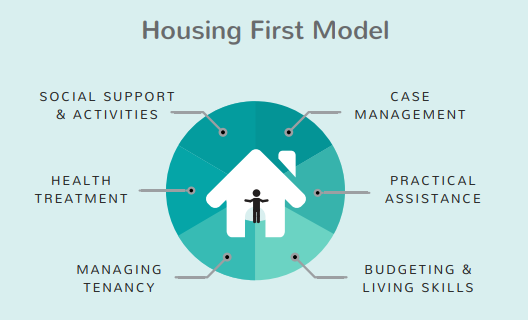 Source: Council for Homeless PersonsBy providing long-term instead of temporary housing, it is believed that people who were experiencing homelessness can shift their focus from worrying about where they will sleep to overcoming other difficulties in their lives and improving their wellbeing. This inverts previous practice where services sought first to address personal issues, such as illness or addiction, as a prerequisite to accessing long-term housing. The Housing First model began in the United States in the early 1990s and has since been applied in various formats internationally, including in Australia. Evaluation of Housing First programs have found markedly higher retention of housing for participants in these programs. Data from the UK also suggests that it is a cost-efficient approach for governments.Despite general support for the approach in Australia, there have been challenges in rolling out Housing First programs due to a lack of affordable housing stock. Wraparound servicesIn accordance with the Housing First model, once housing has been secured, people often require targeted and tailored wraparound services to maintain their housing long term and start rebuilding their lives.Wraparound services are essentially a collection of support services delivered through a holistic method, taking into account each person’s circumstances and particular needs. Multiple services work in a coordinated way to build long-term capabilities for individuals and families, which extend beyond any immediate crisis, providing skills to sustain a more stable living situation into the future.In order for wraparound services to be effective, a collaborative and coordinated services system is required that enables simple referrals that don’t require people to retell their story multiple times. Services might include support to maintain tenancies, alcohol and drug treatment, mental health care, parenting support, education and employment programs, as well as a myriad of other supports required by the individual. Provision of support services to people who are homeless or at risk of homelessness acknowledges that although crucially important, housing in and of itself, is not sufficient to ensure that people are able to secure housing long term and participate in society. Strategy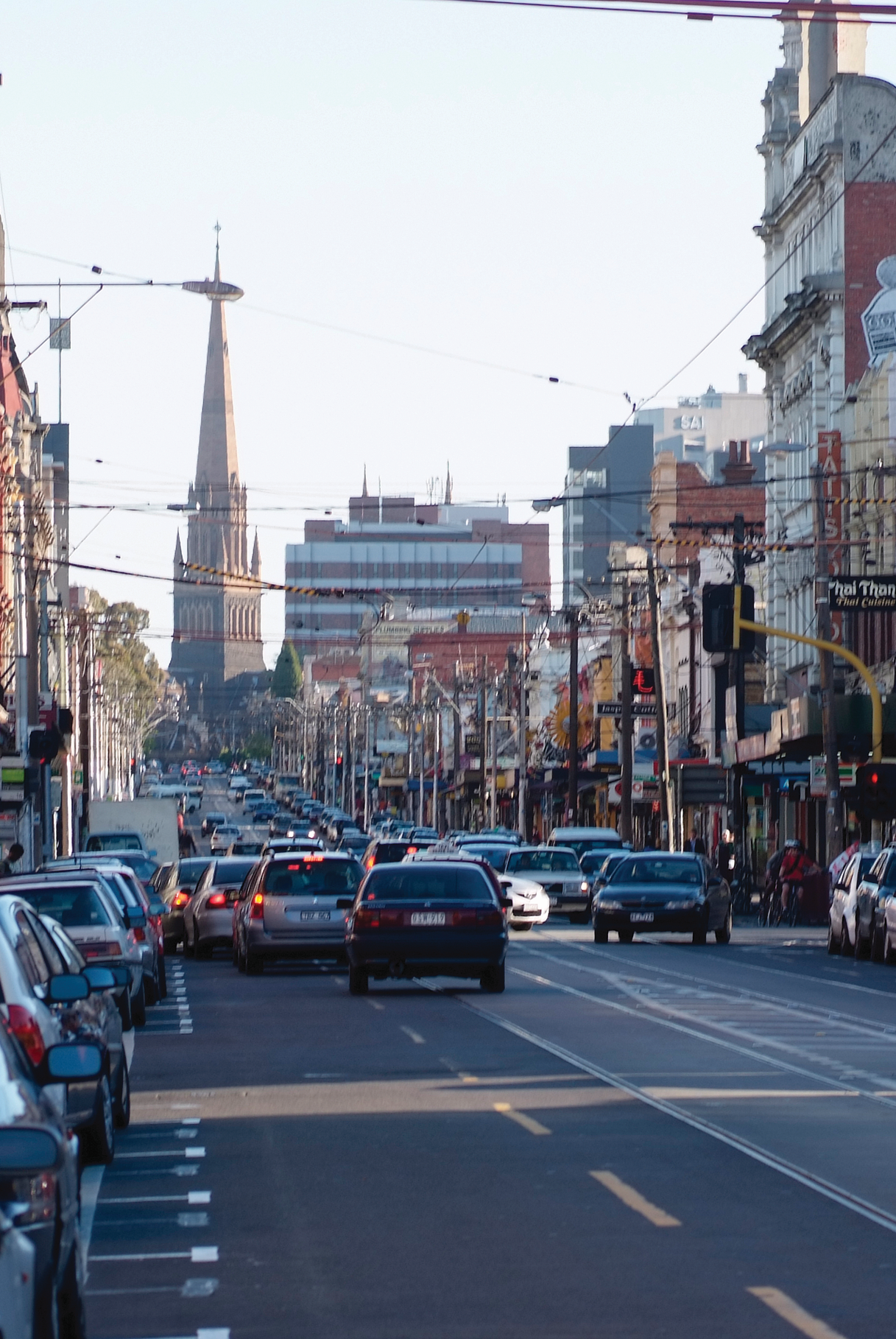 ThemesIn the development of the Homelessness Strategy some common themes were identified through consultation:There needs to be clarity around Council’s response to homelessness and people sleeping rough. This includes educating stakeholders, and sustaining a cross-Council commitment to the Protocol.Collaboration and partnerships with local agencies were also raised, looking at a holistic and sustainable approach to addressing systemic factors leading to homelessness.Stakeholders were keen for Council to use its voice to advocate for preventing and addressing homelessness, including advocating for emergency crisis accommodation and social and affordable housing in Yarra as a way to break the cycle of homelessness. It is clear that local government cannot work in isolation on this matter. In consultation with the community, including people with lived experience of homelessness, the following key priorities were developed. These priorities will be the foundation of our work moving forward.Priority AreasYarra’s three priority areas are: Priority 1: An Informed Response to Rough SleepingCouncil will employ a coordinated and practical response to rough sleeping, engaging all areas of the organisation through our Rough Sleeping Protocol. We will work across council, the homelessness sector and the community to develop best practice ways of utilising existing and potential resources most effectively.Strategic Goal 1.1: Compassionate Management of Public SpaceEnsure a compassionate approach in the management of homeless people and rough sleepers in Council’s public spaces.Strategic Goal 1.2: An informed communityEducate and advocate across Council about the systemic nature of homelessness and the duty of care a community has to ensure the human rights of all are protected. Priority 2: CollaborationCouncil will build on existing connections and create new partnerships with stakeholders and networks to work most effectively for sustainable, achievable and accountable outcomes for those who are homeless or sleeping rough in Yarra.We will ensure that collaboration is not restricted by arbitrary municipal borders to ensure a realistic and holistic approach for a transient community.Strategic Goal 2.1: effective partnershipsWork with stakeholders and service providers to coordinate and partner on initiatives that will help people sleeping rough or at risk of homelessness in our municipality, and across inner metropolitan Melbourne. Strategic Goal 2.2: Building sustainable collaborationsBe a key facilitator to ensure that people who are homeless, service providers, local businesses, and the community have a voice in the ongoing discussion about, and development of programs to address, homelessness and rough sleeping in Yarra. Priority 3: Advocacy	Council is committed to using its voice to advocate on homelessness and rough sleeping matters that support positive and effective outcomes. We are committed to protecting the human rights of residents and visitors to our municipality and will be a voice for the vulnerable and those living at risk.Strategic Goal 4.1: advocate for improvementCouncil will utilise our connections to advocate not only for availability of social and affordable housing, but also for appropriate funding and support of alcohol and drug services, mental health support services, and family support programs.Appendices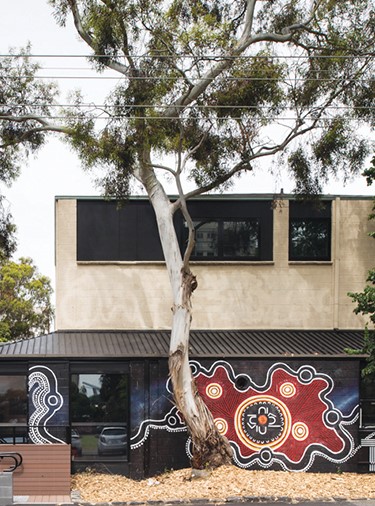 Appendix 1HOW TO RESPOND TO ROUGH SLEEPING and SQUATTING IN YARRALast updated 2017ISSUE AND RESPONSEHomelessness and insecure housing are on the rise in large cities all around the world as housing affordability and other forces impact on the ability of people to get and keep their housing.Over recent years Yarra has seen a rise in the number of people who are sleeping rough (for example on the streets, in parks, and in vehicles) and who are squatting in disused buildings. At the same time there has been a net loss of public housing and in the number of rooming house beds available to people who traditionally used rooming houses rather than slept rough.You may come into contact with people who are experiencing homelessness and who may need help from homelessness services. Many residents and traders who come into contact with people sleeping rough call Council seeking ways to get them help.This protocol aims to help staff respond effectively to homelessness by raising awareness of our homelessness referral procedures.REFERRALSWe have an ongoing agreement with Launch Housing assertive outreach program to give us the resources to respond in a timely and effective way to rough sleeping. This agreement means Launch Housing will respond to our referrals within 48 hours, provide feedback, advice and other information on rough sleeping in the City of Yarra. They will also liaise with us on any actions we need to take that affect people sleeping rough.How to make a referral:Use yarraroughsleepers.com.au to make a referral online,Email roughsleeping@yarracity.vic.gov.au or phone Council on 9205 5555 to advise officers of the location, description, duration of stay, any access points or information related to the health and wellbeing of the person/s sleeping rough or squatting.All referrals, feedback and follow up information about rough sleeping in Yarra are collated at roughsleeping@yarracity.vic.gov.auROUGH SLEEPINGAccording to Homelessness Australia, around 6% of people experiencing homelessness sleep rough. Most people who are homeless are in overcrowded, insecure and inappropriate housing, such as staying with relatives, couch surfing, in rooming houses, or in unsafe and temporary dwellings. Most rough sleepers choose places that are as safe as possible, well lit, around people, and close to services.If you have any concerns about safety, please ring police on 000. If the situation is not urgent or unsafe, working collaboratively with the outreach team may be an option. In this case call Council on 9205 5555 or email roughsleeping@yarracity.vic.gov.auSLEEPING IN VEHICLES, TENTSOur local laws acknowledge homelessness as special circumstances. Wherever possible, homeless people sleeping in tents and in vehicles should be referred for contact by the outreach team before our officers take action.SQUATTINGIf there are any concerns about safety of squatters, call the police on 000. On private (including statutory authorities) premises, our Building Services team need to be informed to ensure premises are made safe. On council premises Building Maintenance needs to be informed.HOMELESSNESS AND HUMAN RIGHTSAll Victorians have a right to be in public spaces, and generally staff should only approach a person sleeping rough if:They appear distressed and/or in need of assistance.They are sheltering in circumstances that threaten the health and safety of themselves and/or others.They are accompanied by children who appear to be under 15 or appear to be under 17 themselves.Their behaviour threatens the safety and security of people around them or could result in damage to property or to the environment.Their safety is threatened by others.We need to consider whether our decisions and actions are compatible with human rights under the Victorian Charter of Human Rights and Responsibilities, which obliges Council to ensure people’s rights are respected.HOMELESS PEOPLE USING COUNCIL SERVICESAll people have a right to equal standards of service irrespective of their social status. Should staff have any concerns about safety around people using our services, call the police on 000. For issues around behaviour that may relate to homelessness, you can seek advice from local homelessness agencies. Our Policy Advisor Housing and Homelessness x5094 may assist in liaising with an appropriate service.Or check out services on Ask Izzy www.infoxchange.org/au/communityprograms/homeless-helpAsk Izzy is a mobile website that connects people who are homeless or at risk of homelessness with essential services such as shelter, food, clothing and health care.ILLEGAL ACTIVITYIf you are witness to or have concerns about illegal activity call the police on 000 immediately. Our officers have no authority to act on issues that are police matters, including begging.YARRA SYRINGE DISPOSAL HOTLINEIf you find needles or syringes in a public place or on private or council premises, call 9417 5125 or email yarrasyringe.disposal@cohealth.org.auYour request will be acted on within 24 hours.TOWARDS AN APPROPRIATE AND COORDINATED RESPONSE TO INCIDENTS RELATED TO HOMELESSNESS BY COUNCIL OFFICERSThe protocol is produced in accordance with Yarra Council’s obligations under the Victorian Charter of Human Rights and Responsibilities 2006.AFTER HOURS OPTIONSThe Crisis Contact Centre (CCC) is a generalist service which provides a 24/7, 365 days of the year, statewide and local crisis response to people of all ages. It is a high volume service and responds to the diverse needs of over 8000 households each year. CCC also links people with other support providers to address post-crisis needs.Free call 24/7: 1800 627 727 Phone: 9536 77773.2 Appendix 2YEAR 1 ACTION PLANKey priority 1:  AN INFORMED RESPONSE TO ROUGH SLEEPINGStrategic Goal 1.1: Compassionate Management of Public SpaceEnsure a compassionate and patient approach is utilised in the management of homeless people and rough sleepers in Council parks and public spaces.Strategic Goal 1.2: An informed Community Educate and advocate across Council, to local businesses, and to the broader community the systemic nature of homelessness and the duty of care a community has to ensure the human rights of all are protected. Key priority 2:   COLLABORATIONStrategic Goal 2.1: Effective partnershipsWork with stakeholders and service providers to coordinate and partner on initiatives that will help people sleeping rough or at risk of homelessness in our municipality, and across inner metropolitan Melbourne. STRATEGIC GOAL 2.2: BUILDING SUSTAINABLE COLLABORATIONSUndertake a key facilitation role in ensuring that the voices of the homeless, service providers, local business, and the community can be heard in the ongoing discussion about, and development of programs to address, homelessness and rough sleeping in Yarra. Key priority 3:  ADVOCACYStrategic Goal 3.1: Advocate for improvement Council will utilise our considerable reach and connections to advocate not only for availability of social and affordable housing, but also for appropriate funding and support of alcohol and drug services, mental health support services, and family support programs.  Yarra Homelessness Strategy Supporting people experiencing homelessness DRAFTHousehold typeRegister of InterestPriority housingSingle$1,014$567Couple$1,552$981Family  with one or two parents and dependent children$2,092$1,017Each additional dependent$339$36Action ImplementationResponsibility(including partners)1.1.1  Respond effectively to   people sleeping rough in YarraContinue to implement Council’s ‘How to Respond to Rough Sleeping and Squatting in Yarra Protocol’Continue to engage Launch Housing as the outreach contract to respond to rough sleeping in the municipality Provide assistance for people sleeping rough during extreme weather conditions eg. free gym passesCommunity PartnershipsOutreach ContractRecreation & LeisurePeople & Culture1.1.2  Provide Council spaces and facilities that are safe, accessible and welcoming for people at risk of / or experiencing homelessnessContinue to implement strategies to ensure Council’s parks, recreation facilities, libraries and other venues are accessible and inclusiveEnsure all staff adopt a compassionate approach and response to people sleeping rough in Council’s open spaces and facilitiesWhole-of-Council Action ImplementationResponsibility(including partners)1.2.1     Ensure Councillors and  officers are aware of homelessness referral procedures, and  Council’s responsibilities under the Victorian Charter of Human RightsCommunicate and promote the Protocol to staff utilising a range of media Facilitate information sessions for Council staff, including training on how to use the online rough sleeping reporting toolInvestigate inclusion of training in Council’s internal training calendarCommunity PartnershipsCommunications Ensure the wider community, including residents and traders, are aware of homelessness referral procedures, and Council’s responsibilities under the Victorian Charter of Human RightsFacilitate community information sessions on Council’s homelessness referral proceduresDevelop targeted resources for the community on Council’s homelessness referral proceduresCommunity PartnershipsCommunicationsEconomic Development1.2.3    Encourage other municipalities to align with Council’s ‘How to Respond to Rough Sleeping and Squatting in Yarra Protocol’Promote the Protocol at relevant meetings and networks Promote to the Protocol through external platformsCommunity PartnershipsCommunicationsInclude the voice of people with lived experience of homelessness in the development of policies, strategies, and programs that affect themEnsure community engagement processes involve people with lived experience of homelessnessEnsure people with lived experience are invited to attend relevant networks and meetings where appropriate Whole-of-CouncilDevelop methods of accessible forms of communication for hard to reach people, at risk of / or experiencing homelessnessEnsure that Council collateral is available in a variety of formatsInvestigate avenues for distributing collateral for hard to reach people  Community PartnershipsAction ImplementationResponsibility(including partners)2.1.1    Continue to actively partner with key stakeholders on  initiatives that address homelessness issuesSupport and implement IMAP actions that address the prevention of homelessness, including participation in Street Count.Observe the Operating Protocol between Council and Victoria PoliceCommunity PartnershipsIMAP??Victoria PoliceAction ImplementationResponsibility(including partners)2.2.1     Foster and facilitate relationships with key agencies and community service providers to strengthen support in the homelessness sector.Continue to facilitate the Yarra Housing and Homelessness NetworkContinue to actively support other relevant networks including the Melbourne Metropolitan Rooming House GroupContinue to work closely with services that respond to people at risk of / or experiencing homelessness including Victoria Police, Launch Housing, Council to Homeless Persons, Frontyard Youth Services and other local organisationsPromote online platforms that provide information on services related to homelessness Community PartnershipsFamily, Children’s & Youth ServicesAged & Disability ServicesLibrary Services2.2.2     Support opportunities for people at risk of / or experiencing homelessness to connect with others Support Council lead initiatives such as Billabong BBQPromote and support events from service delivery teams to foster increased community engagement Support initiatives addressing homelessness through the Community Grants programLibrary ServicesArts & CultureRecreation & LeisureFamilies, Children & Youth ServicesCommunity PartnershipsEconomic DevelopmentCommunity Grants Action Implementation Responsibility(including partners)3.1.1     Advocate at a local, state and federal level for an increase in more adequate (safe and secure) social and affordable housing in Yarra as a key way to address housing stress and homelessness.Research and lobby at all levels of government for more crisis/emergency accommodation and transitional housing in Yarra, as part of the housing continuum, and to align with the Social and Affordable Housing Strategy.Ensure Council responds to future reviews of housing and homelessnessStrengthen advocacy submissions by partnering with key stakeholders where appropriateSocial PolicyCommunity Partnerships3.1.2    Advocate at a local, state and federal level for an increase in funding for support and programs which focus on supporting vulnerable people and outreach to those experiencing primary homelessnessResearch and lobby at all levels of government for relevant funding to prevent and support contributors of homelessness for example mental health, substance misuse issues, family violence, etc.Work with local networks and agencies on ways to advocate for funding to support issues connected to homelessnessFacilitate events with the aim of raising awareness on issues relating to homelessness Recognise, promote and coordinate activities for key events such as Homelessness Week, Anti-Poverty Week and Street CountBuild on research, latest trends and best practice of addressing homelessness through coordinated initiativesCommunity PartnershipsLibrary Services